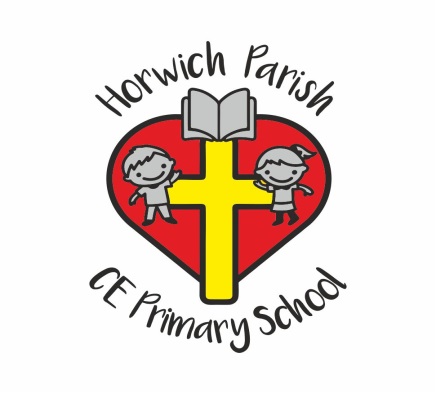 COMPLAINTSHow can parents and carers of children with SEN raise concerns about the support the school provides for them?We recognise the importance of home and school working together to support your child at Horwich Parish. The following procedures provide a clear stepped approach if you have concerns in regards to the support your child is receiving and as to whether these concerns are being addressed:Step 1: Contact the class teacher to discuss your concerns.Step 2: Arrange to meet the school SENCO – Mrs A WashingtonStep 3: Meet with a member of the Senior Leadership Team to share your continued concernsStep 4: Meet with the Head teacher due to increasing concerns that no action has been taken.Step 5: Contact the Chairperson of the Governing body (contact details can be obtained from the school office)